ГБУ РМЭ «КОЗЬМОДЕМЬЯНСКАЯ МБ»425350, РМЭ, г.Козьмодемьянск, 3 мкр, 25телефон/факс: 8 (83632) 7–16–34E-mail: kozmcrb@minzdrav12.ruИНН 1217007395 КПП 121701001 ОГРН 1161215056485ОБЕСПЕЧЕНИЕ ПОСОБИЕМ ПО БЕРЕМЕННОСТИ И РОДАМФедеральный закон от 29 декабря 2006 г. N 255-ФЗ
"Об обязательном социальном страховании на случай временной нетрудоспособности и в связи с материнством"Продолжительность выплаты пособия по беременности и родамПособие по беременности и родам выплачивается застрахованной женщине суммарно за весь период отпуска по беременности и родам продолжительностью 70 (в случае многоплодной беременности - 84) календарных дней до родов и 70 (в случае осложненных родов - 86, при рождении двух или более детей - 110) календарных дней после родов.При усыновлении ребенка (детей) в возрасте до трех месяцев пособие по беременности и родам выплачивается со дня его усыновления и до истечения 70 (в случае одновременного усыновления двух и более детей - 110) календарных дней со дня рождения ребенка (детей).В случае, если в период нахождения матери в отпуске по уходу за ребенком до достижения им возраста полутора лет у нее наступает отпуск по беременности и родам, она имеет право выбора одного из двух видов пособий, выплачиваемых в периоды соответствующих отпусков.Размер пособия по беременности и родамПособие по беременности и родам выплачивается застрахованной женщине в размере 100 процентов среднего заработка.Застрахованной женщине, имеющей страховой стаж менее шести месяцев, пособие по беременности и родам выплачивается в размере, не превышающем за полный календарный месяц минимального размера оплаты труда, установленного федеральным законом, а в районах и местностях, в которых в установленном порядке применяются районные коэффициенты к заработной плате, в размере, не превышающем минимального размера оплаты труда с учетом этих коэффициентов.ОБОСПЕЧЕНИЕ ЕЖЕМЕСЯЧНЫМ ПОСОБИЕМ ПО УХОДУ ЗА РЕБЕНКОМФедеральный закон от 29 декабря 2006 г. N 255-ФЗ
"Об обязательном социальном страховании на случай временной нетрудоспособности и в связи с материнством"Условия и продолжительность выплаты ежемесячного пособия по уходу за ребенкомЕжемесячное пособие по уходу за ребенком выплачивается застрахованным лицам (матери, отцу, другим родственникам, опекунам), фактически осуществляющим уход за ребенком и находящимся в отпуске по уходу за ребенком, со дня предоставления отпуска по уходу за ребенком до достижения ребенком возраста полутора лет.Право на ежемесячное пособие по уходу за ребенком сохраняется в случае, если лицо, находящееся в отпуске по уходу за ребенком, работает на условиях неполного рабочего времени или на дому и продолжает осуществлять уход за ребенком. Матери, имеющие право на пособие по беременности и родам, в период после родов вправе со дня рождения ребенка получать либо пособие по беременности и родам, либо ежемесячное пособие по уходу за ребенком с зачетом ранее выплаченного пособия по беременности и родам в случае, если размер ежемесячного пособия по уходу за ребенком выше, чем размер пособия по беременности и родам.В случае, если уход за ребенком осуществляется одновременно несколькими лицами, право на получение ежемесячного пособия по уходу за ребенком предоставляется одному из указанных лиц.Размер ежемесячного пособия по уходу за ребенкомЕжемесячное пособие по уходу за ребенком выплачивается в размере 40 процентов среднего заработка застрахованного лица, но не менее минимального размера этого пособия, установленного Федеральным законом "О государственных пособиях гражданам, имеющим детей".В случае ухода за двумя и более детьми до достижения ими возраста полутора лет размер ежемесячного пособия по уходу за ребенком, исчисленный в соответствии с частью 1 настоящей статьи, суммируется. При этом суммированный размер пособия не может превышать 100 процентов среднего заработка застрахованного лица, определенного в порядке, установленном статьей 14 настоящего Федерального закона, но не может быть менее суммированного минимального размера этого пособия.При определении размера ежемесячного пособия по уходу за вторым ребенком и последующими детьми учитываются предыдущие дети, рожденные (усыновленные) матерью данного ребенка.В случае ухода за ребенком (детьми), рожденным (рожденными) матерью, лишенной родительских прав в отношении предыдущих детей, ежемесячное пособие по уходу за ребенком выплачивается в размерах, установленных настоящей статьей, без учета детей, в отношении которых она была лишена родительских прав.ТРУДОВЫЕ ЛЬГОТЫ ДЛЯ БЕРЕМЕННЫХ ЖЕНЩИН В ДОРОДОВЫЙ ПЕРИОД, А ТАК ЖЕ ЛЬГОТЫ МАТЕРЯМ МАЛОЛЕТНИХ ДЕТЕЙ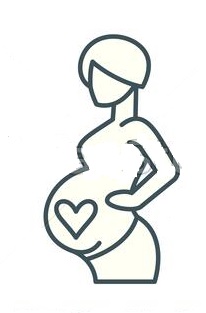 Статьей 254 ТК РФ предусмотрены трудовые льготы для беременных женщин в дородовой период, а также льготы матерям малолетних детей.Беременным женщинам в соответствии с медицинским заключением и по их заявлению снижаются нормы выработки, нормы обслуживания либо эти женщины переводятся на другую работу, исключающую воздействие неблагоприятных производственных факторов, с сохранением среднего заработка по прежней работе.До предоставления беременной женщине другой работы, исключающей воздействие неблагоприятных производственных факторов, она подлежит освобождению от работы с сохранением среднего заработка за все пропущенные вследствие этого рабочие дни за счет средств работодателя.При прохождении обязательного диспансерного обследования в медицинских учреждениях за беременными женщинами сохраняется средний заработок по месту работы.Женщины, имеющие детей в возрасте до полутора лет, в случае невозможности выполнения прежней работы переводятся по их заявлению на другую работу с оплатой труда по выполняемой работе, но не ниже среднего заработка по прежней работе до достижения ребенком возраста полутора лет.Запрещаются (ст. 259 ТК РФ) направление в служебные командировки, привлечение к сверхурочной работе, работе в ночное время, выходные и нерабочие праздничные дни беременных женщин.Направление в служебные командировки, привлечение к сверхурочной работе, работе в ночное время, выходные и нерабочие праздничные дни женщин, имеющих детей в возрасте до трех лет, допускаются только с их письменного согласия и при условии, что это не запрещено им в соответствии медицинским заключением, выданном в порядке, установленном федеральными законами и иными нормативными правовыми актами Российской Федерации. При этом женщины, имеющие детей в возрасте до трех лет, должны быть ознакомлены в письменной форме со своим правом отказаться от направления в служебную командировку, привлечения к сверхурочной работе, работе в ночное время, выходные и нерабочие праздничные дни.Гарантии, предусмотренные частью второй настоящей статьи, предоставляются также матерям и отцам, воспитывающим без супруга (супруги) детей в возрасте до пяти лет, работникам, имеющим детей-инвалидов, и работникам, осуществляющим уход за больными членами их семей в соответствии с медицинским заключениемСогласно ст. 264 ТК РФ гарантии и льготы, предоставляемые женщинам в связи с материнством (ограничение работы в ночное время и сверхурочных работ, привлечение к работам в выходные и нерабочие праздничные дни, направление в служебные командировки, предоставление дополнительных отпусков, установление льготных режимов труда и другие гарантии и льготы, установленные законами и иными нормативными правовыми актами), распространяются на отцов, воспитывающих детей без матери, а также на опекунов (попечителей) несовершеннолетних.Согласно ст. 93 "Неполное рабочее время" ТК РФ работодатель обязан устанавливать неполный рабочий день(смену) или неполную рабочую неделю по просьбе беременной женщины, одного из родителей (опекуна, попечителя), имеющего ребенка в возрасте до четырнадцати лет (ребенка-инвалида в возрасте до восемнадцати лет), а также лица, осуществляющего уход за больным членом семьи в соответствии с медицинским заключением, выданным в порядке, установленном федеральными законами и иными нормативными правовыми актами Российской Федерации.Работа на условиях неполного рабочего времени не влечет для работников каких-либо ограничений продолжительности ежегодного основного оплачиваемого отпуска, исчисления трудового стажа и других трудовых прав.В соответствии со ст. 96 "Работа в ночное время ТК РФ:1. К работе в ночное время не допускаются беременные женщины.2. Определен перечень лиц, которые могут привлекаться к работе в ночное время (с 22 до 6 часов) только с их письменного согласия и при условии, если такая работа не запрещена им по состоянию здоровья в соответствии с медицинским заключением. При этом указанные лица должны быть в письменной форме ознакомлены со своим правом отказаться от работы в ночное время. К этим лицам относятся:- женщины, имеющие детей в возрасте до трех лет;- работники, имеющие детей-инвалидов;- работники, осуществляющие уход за больными членами их семей в соответствии с медицинским заключением, выданным в порядке, установленном федеральными законами и иными нормативными правовыми актами Российской Федерации;- матери и отцы, воспитывающие без супруга (супруги) детей в возрасте до пяти лет, а также опекуны детей указанного возраста.Согласно ст. 113 "Запрещение работы в выходные и нерабочие праздничные дни. Исключительные случаи привлечения работников к работе в выходные и нерабочие праздничные дни" ТК РФ привлечение к работе в выходные и нерабочие праздничные дни женщин, имеющих детей в возрасте до трех лет, допускается только при условии, если это не запрещено им по состоянию здоровья в соответствии с медицинским заключением, выданном в порядке, установленном федеральными законами и иными нормативными правовыми актами Российской Федерации. При этом женщины, имеющие детей в возрасте до трех лет, должны быть под роспись ознакомлены со своим правом отказаться от работы в выходной или нерабочий праздничный день.Привлечение работников к работе в выходные и нерабочие праздничные дни производится по письменному распоряжению работодателя.Согласно ст. 122 "Порядок предоставления ежегодных оплачиваемых отпусков" право использование отпуска за первый год работы возникает у работника по истечении шести месяцев его непрерывной работы у данного работодателя. Из этого общего правила для женщин сделано исключение: ежегодный оплачиваемый отпуск до истечения шести месяцев непрерывной работы у данного работодателя должен быть предоставлен женщине по ее заявлению перед отпуском по беременности и родам или непосредственно после него. Работодатель обязан предоставить женщине отпуск в указанный ею период.В соответствии со ст. 125 "Разделение ежегодного оплачиваемого отпуска на части. Отзыв из отпуска" ТК РФ не допускается отзыв из отпуска беременных женщин.В соответствии со ст. 298 "Ограничения на работы вахтовым методом" ТК РФ к работам, выполняемым вахтовым методом, не могут привлекаться беременные женщины и женщины, имеющие детей в возрасте до трех лет.ДЕКРЕТНЫЕ ВЫПАТЫ НЕРАБОТАЮЩЕЙ МАМЕПо общему правилу безработным женщинам пособие по беременности и родам не положено. Исключение законодатели сделали только для двух категорий мам.Во-первых, декретные выплаты неработающей маме положены, если она была уволена в связи с прекращением деятельности или ликвидацией работодателя. Получить его она может, если в течение 12 месяцев после увольнения зарегистрировалась как безработная в службе занятости.Чтобы получить пособие по беременности и родам в службе социальной защиты населения, туда нужно представить специальное заявление (п. 16 Порядка, утв. приказом Минздравсоцразвития от 23.12.2009 № 1012н). Типовая форма такого заявления законодательством не предусмотрена, но указаны обязательные сведения, которые нужно привести. Что указать в документе, рассказали эксперты Системы Главбух.Во-вторых, полагается пособие по беременности и родам безработным, которые обучаются на очном отделении в учебном заведении начального, среднего, высшего или послевузовского профессионального образования. Например, в институте, университете, академии, лицее, училище или колледже. Право на получение пособия не зависит от того, на какой основе происходит обучение: платной или бесплатной (письмо ФСС России от 9 августа 2010 № 02-02-01/08-3930).Чтобы получить пособие, в свое учебное заведение представьте справку медицинского учреждения, которую выдаст врач (п. 16 Порядка, утв. приказом Минздравсоцразвития от 23.12.2009 № 1012н). Учтите, что учащимся образовательных учреждений начального профессионального, среднего профессионального и высшего профессионального образования и учреждений послевузовского профессионального образования больничный листок не выдают (п. 26 Порядка, утв. приказом Минздравсоцразвития от 29.06.2011 № 624н). Кроме того, у вас могут попросить заявление на имя ректора или иного должностного лица с просьбой назначить пособие.Куда обращаться за декретными выплатами безработнымЧтобы получить пособие по беременности и родам, безработным женщинам следует обращаться в органы социальной защиты по месту прописки.Студентки за пособием обращаются в бухгалтерию по месту учета. В этом случае порядок выплаты пособия будет другой.Чтобы получить пособие и оформить больничный по беременности и родам, безработным нужно подготовить:•	заявление о назначении пособия;•	больничный листок по беременности и родам, оформленный в соответствии с требованиями законодательства;•	заверенную выписку из трудовой книжки о последнем месте работы;•	справку из службы занятости населения о статусе безработного;•	решение налоговой инспекции о том, что зарегистрировано прекращение деятельности работодателя-гражданина, чья деятельность подлежала регистрации или лицензированию (необходимо представить женщинам, чьим работодателем был гражданин. Например, предприниматель, адвокат, нотариус и т. п.);•	справку из службы социальной защиты населения по местожительству о том, что пособие не назначалось (при обращении за пособием по месту фактического проживания илипребывания).Пособие назначат в течение 10 дней с того момента, как женщина представит в службу социальной защиты все необходимые документы и они будут приняты.Выплату соцзащита сделает почтовым переводом или на счет в банке не позднее 26-го числа месяца, следующего за месяцем приема (регистрации) документов.ЕДИНОВРЕМЕННОЕ ПОСОБИЕ ПРИ РОЖДЕНИИ РЕБЕНКАВыплата единовременного пособия при рождении ребенка предусмотрена Федеральным законом от 19.05.1995 N 81-ФЗ "О государственных пособиях гражданам, имеющим детей" (далее - Закон N 81-ФЗ). Пособие может получить один из родителей либо лицо, его заменяющее (опекун, усыновитель, приемный родитель).В случае рождения двух и более детей пособие выплачивается на каждого ребенка. При рождении мертвого ребенка пособие не выплачивается (ст. 11 Закона N 81-ФЗ).Лицу, работающему по трудовому договору, единовременное пособие при рождении ребенка назначается и выплачивается по месту работы (п. 27 Порядка).При этом выплата такого пособия по всем местам работы нормативными правовыми актами не предусмотрена. Не закреплено и право работника, трудящегося у нескольких работодателей, выбирать, где получать это пособие. Поэтому единовременное пособие при рождении ребенка выплачивается только по основному месту работы и не может быть выплачено на работе по совместительству.Размер пособияБазовый размер единовременного пособия при рождении ребенка - 8000 рублей (ст. 12 Закона N 81-ФЗ). С учетом индексации размер пособия составляет:с 1 февраля 2020 года - 18 004,12 руб.;Таким образом, пособие выплачивается в размере 18 004,12 руб. при условии рождения ребенка не ранее 1 февраля 2020 года. Работникам, сейчас обратившимся за пособием в связи с рождением у них ребенка до 1 февраля 2020 года, пособие выплачивается в размере 17 479,73 руб. В районах и местностях, где установлены районные коэффициенты к заработной плате, размер пособия определяется с применением такого коэффициента (ст. 5 Закона N 81-ФЗ).За чей счет работникам выплачивается пособиеЗа счет средств ФСС России (ст. 4 Закона N 81-ФЗ).Сроки назначения и выплаты пособияЕдиновременное пособие при рождении ребенка назначается и выплачивается работодателем не позднее 10 дней с даты приема (регистрации) заявления со всеми необходимыми документами.Пособие назначается, если обращение за ним последовало не позднее 6 месяцев со дня рождения ребенка.Порядок выплаты пособияВ силу ст. 30.5 Федерального закона от 27.06.2011 N 161-ФЗ и постановления Правительства РФ от 01.12.2018 N 1466 пособия, назначенные после 30 апреля 2019 года, безналичным способом могут выплачиваться только путем перевода на банковский счет работника, операции по которому осуществляются с использованием карт "Мир" либо без использования каких-либо платежных карт. Также допускается получение пособия посредством наличных расчетов.МАТЕРИНСКИЙ КАПИТАЛМатеринский (семейный) капитал - это мера государственной поддержки семей, в которых:- в период с 1 января 2007 г. по 31 декабря 2026 г. родился или был усыновлен второй (третий и последующий) ребенок;- либо начиная с 1 января 2020 г. родился (был усыновлен) первый ребенок.Материнский капитал первоначально был установлен в размере 250 000 руб. Каждый год этот размер пересматривается с учетом инфляции. В 2017, 2018 и 2019 гг. он составлял 453 026,00 руб. В 2020 г. установлены следующие размеры маткапитала:- если право на материнский капитал возникло до 31 декабря 2019 года - 466 617 руб.;- если в семье после 1 января 2020 г. родится (будет усыновлен) первый ребенок - 466 617 руб. Если же в дальнейшем в семье родится (будет усыновлен) второй ребенок, размер маткапитала увеличится на 150 000 руб. и будет составлять в общей сумме 616 617 руб.;- если первый ребенок родился (был усыновлен) до 1 января 2020 года, а второй - после, то размер маткапиталла составит 616 617 руб.;- если третий ребенок (или последующие дети) родился/был усыновлен начиная с 1 января 2020 года и при условии, что раньше право на маткапитал не возникло - 616 617 руб. (в частности, имеется в виду ситуация, когда первый и второй ребенок родились до 2007 года - года, с которого заработала программа маткапитала, а третий - после 1 января 2020 года).Материнский капитал освобождается от налога на доходы физических лиц.Материнский капитал предназначен для следующих категорий российских граждан:- женщин, родивших (усыновивших) второго, третьего или последующих детей после 1 января 2007 г.;- мужчин, являющихся единственными усыновителями (или родителями) второго, третьего или последующих детей, если решение суда об усыновлении вступило в законную силу после 1 января 2007 г.;- женщин, родивших (усыновивших) первого ребенка начиная с 1 января 2020 года;- мужчин, являющихся единственными усыновителями первого ребенка, ранее не воспользовавшихся правом на дополнительные меры государственной поддержки, если решение суда об усыновлении вступило в законную силу начиная с 1 января 2020 г."Примечание: Право на получение дополнительных мер государственной поддержки в виде материнского капитала возникает в связи с фактом рождения живого ребенка, поскольку в случае мертворождения не возникает даже потенциальной возможности формирования отношений по предоставлению мер социальной защиты, предусмотренных для граждан, имеющих детей. Таким образом, право на материнский капитал возникает при рождении (усыновлении) второго, третьего или последующих детей, каждый из которых был рожден живым.Место жительства матери или одинокого отца значения не имеет.Право на материнский капитал предоставляется один раз. При рождении (усыновлении) следующих детей, если мать или отец ранее воспользовались правом на получение капитала, эта мера государственной поддержки не предоставляется.При получении материнского капитала не учитываются дети, в отношении которых мать или отец были лишены родительских прав или в отношении которых было отменено усыновление. Не учитываются также усыновленные дети, которые на момент усыновления являлись пасынками или падчерицами усыновителей.В случае смерти матери, лишения ее родительских прав или отмены усыновления право на получение материнского капитала переходит к отцу. Право не переходит, если мужчина является отчимом в отношении предыдущего ребенка, очередность рождения (усыновления) которого была учтена, а также, если ребенок, в связи с рождением (усыновлением) которого возникло право на дополнительные меры государственной поддержки, признан после смерти матери оставшимся без попечения родителей.